T.C TOROSLAR KAYMAKAMLIĞISAMİYE NAİM EĞİTİM VAKFI ANAOKULU 2014-2015 EĞİTİM ÖĞRETİM YILIBRİFİNG DOSYASI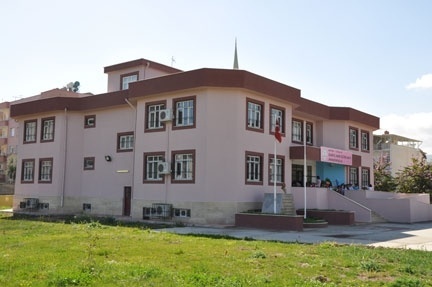 1)OKUL BİLGİLERİ2)MİSYONUMUZSamiye Naim Eğitim Vakfı Anaokulunda Milli Eğitim sisteminin genel amaç ve temel ilkeleri doğrultusunda; yasa ve diğer mevzuatın uygulanması ve geliştirilmesini, paylaşma, yardım ve insanlara sevgi ile yaklaşabilen, çevresi ve kendisi ile barışık bireyler yetiştirmeyi hedef alan ,düşünen,tartışan bilgi üreten ,kendine güvenen,çağın genişleyen ihtiyaçlarına yanıt verebilen okul öncesi eğitimin gerektirdiği  oyun ve eğitim ortamları hazırlayarak , öğrencilerimizin  yaratıcı, yönlerini ön plana çıkarıp onlara temiz güvenli,kendilerini gerçekleştirebilecek ortamlar sunarak onları geleceğe hazırlamak. 3)VİZYONUMUZ Atatürk ilke ve devrimlerine bağlı, Sevgi,  Güven,  Hoşgörü anlayışının hakim olduğu doğa, Çevre, Aile ve yurt sevgisinin verildiği, Türkçeyi etkin kullanan Paylaşımcı, Sorumluluk sahibi bireyler yetiştiren Yaratıcı, Keşfedici ve Problem çözücü Meraklı,  Aktif ve Neşeli çocuklar yetiştirmek.4)DEĞER VE İLKELERİMİZ Atatürk İlke ve İnkılaplarına sahip çıkmak,Sorumluluk sahibi bireyler olmak,Yaratıcı düşünerek üretmeyi amaç edinmek,Toplumsal değerlerimize sahip çıkmak,Büyüklerimize saygı duyarak küçüklerimizi korumak, Ortak bir  yaşam  için demokrasinin gerektirdiği evrensel değerlere önem verebilmek (kardeşçe yaşamak, paylaşmak, üretmek vb.) 5)OKULUMUZUN MÜDÜR,  MÜDÜR YARDIMCISI, ÖĞRETMEN DURUMU 6)OKULUMUZUN ŞUBE VE ÖĞRENCİ DURUMU 7) BİNA BİLGİLERİ 8)BAHÇE KULLANIM DURUMU Bahçemizde otopark, hobi bahçesi, oyun parkı,trafik pisti ve yeşil alan bulunmaktadır. Bahçemizde öğrencilerimizle uçurtma şenliği, özel gün ve bayram kutlamaları ve doğa ile ilgili çeşitli etkinlikler yapılmaktadır.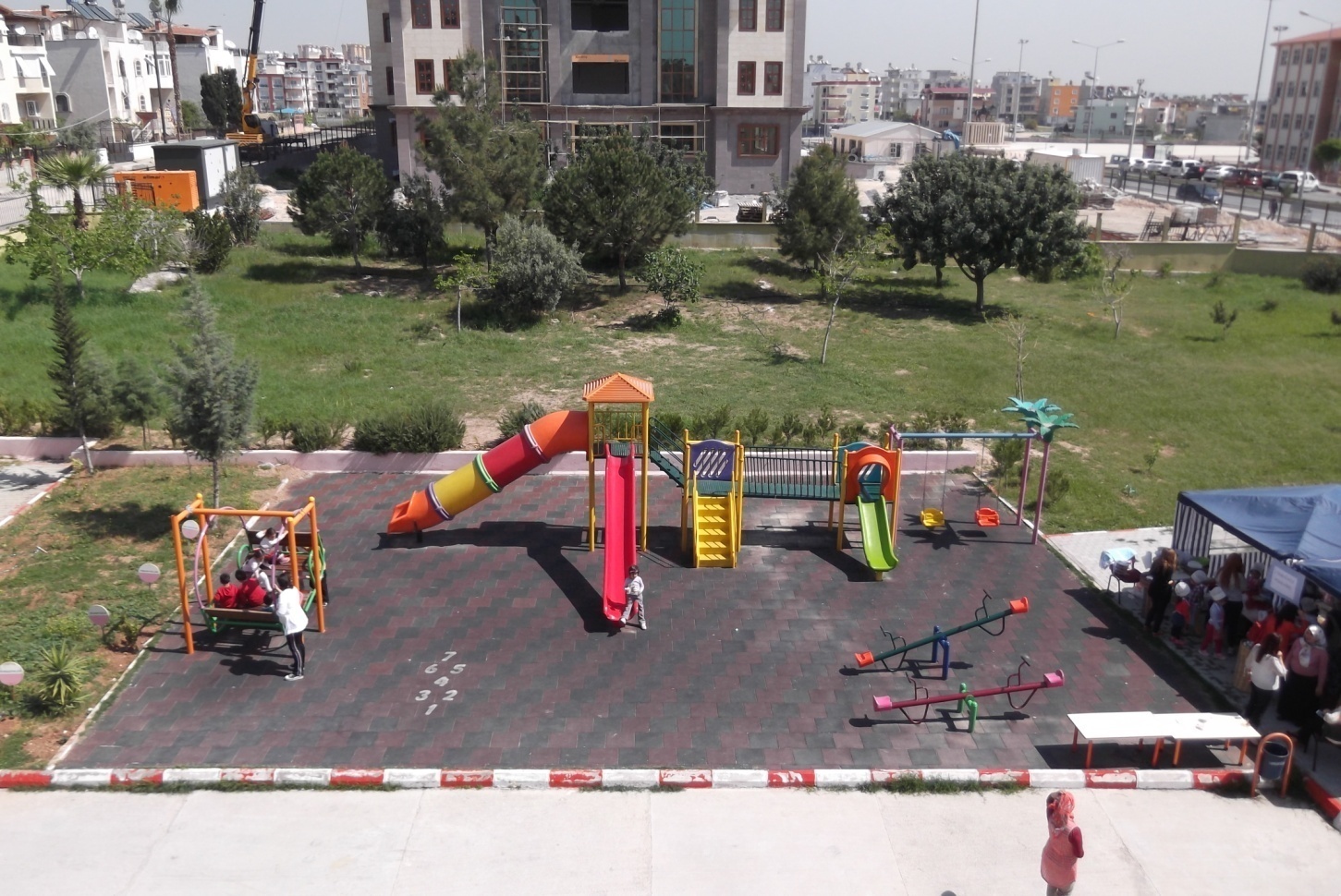 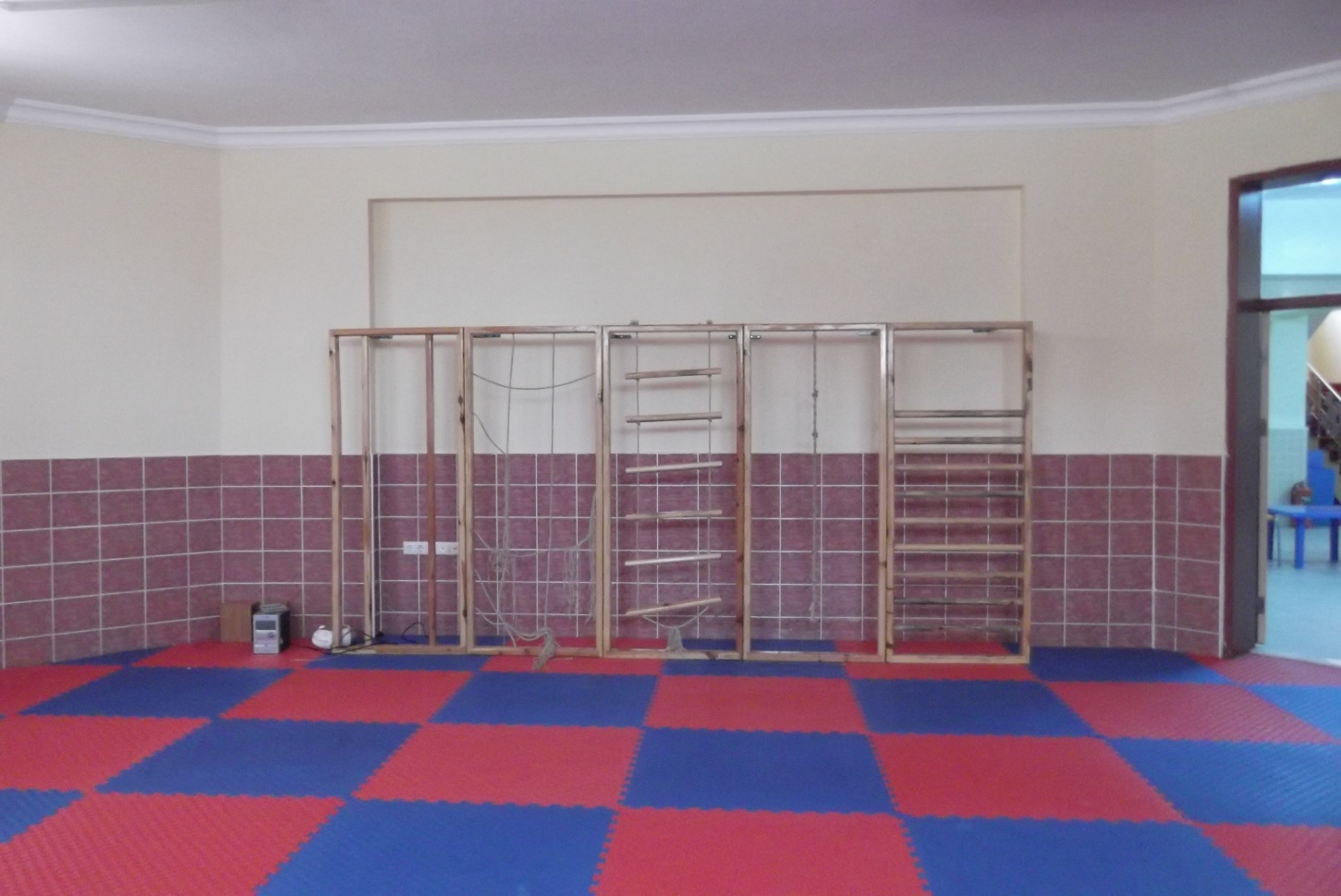 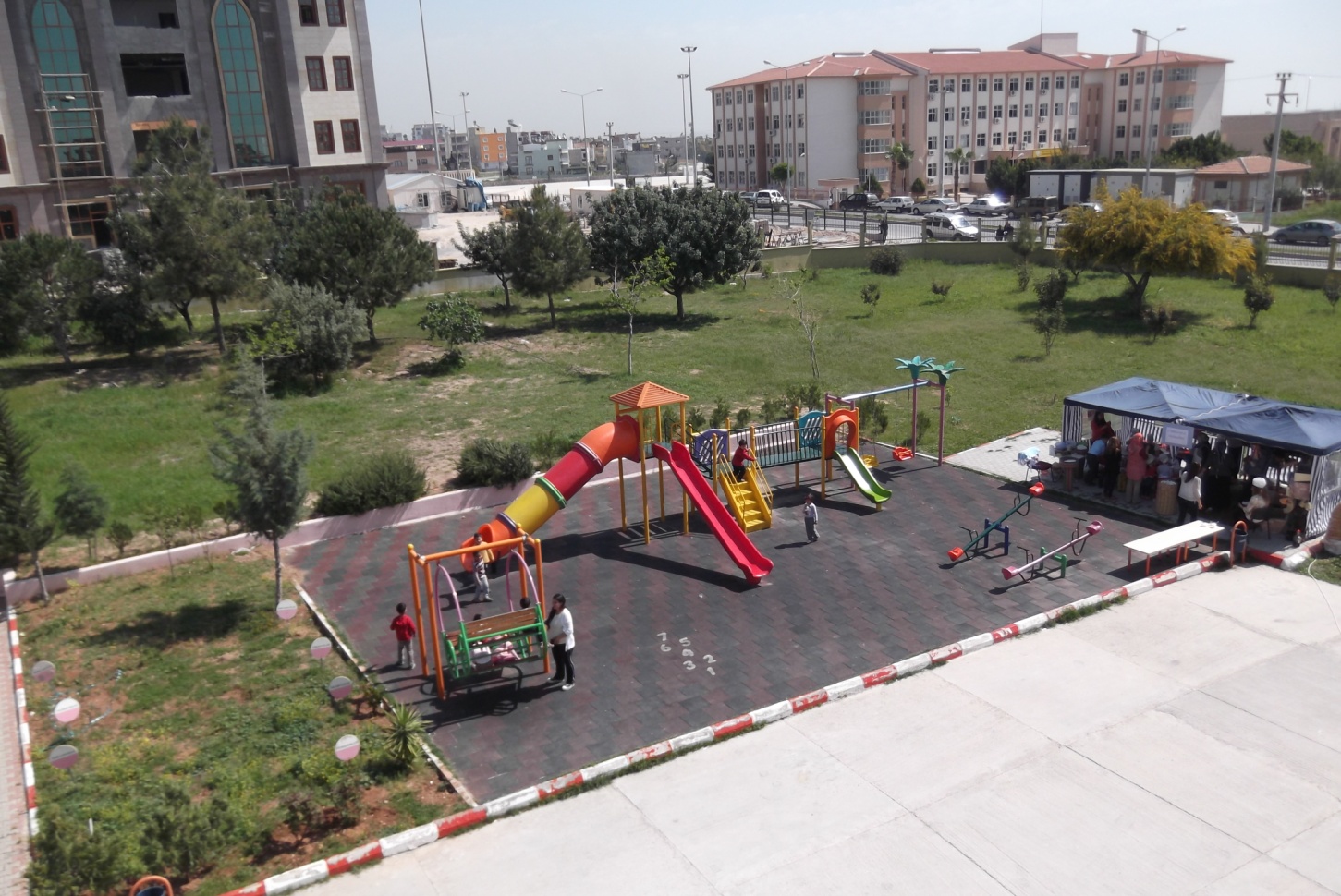 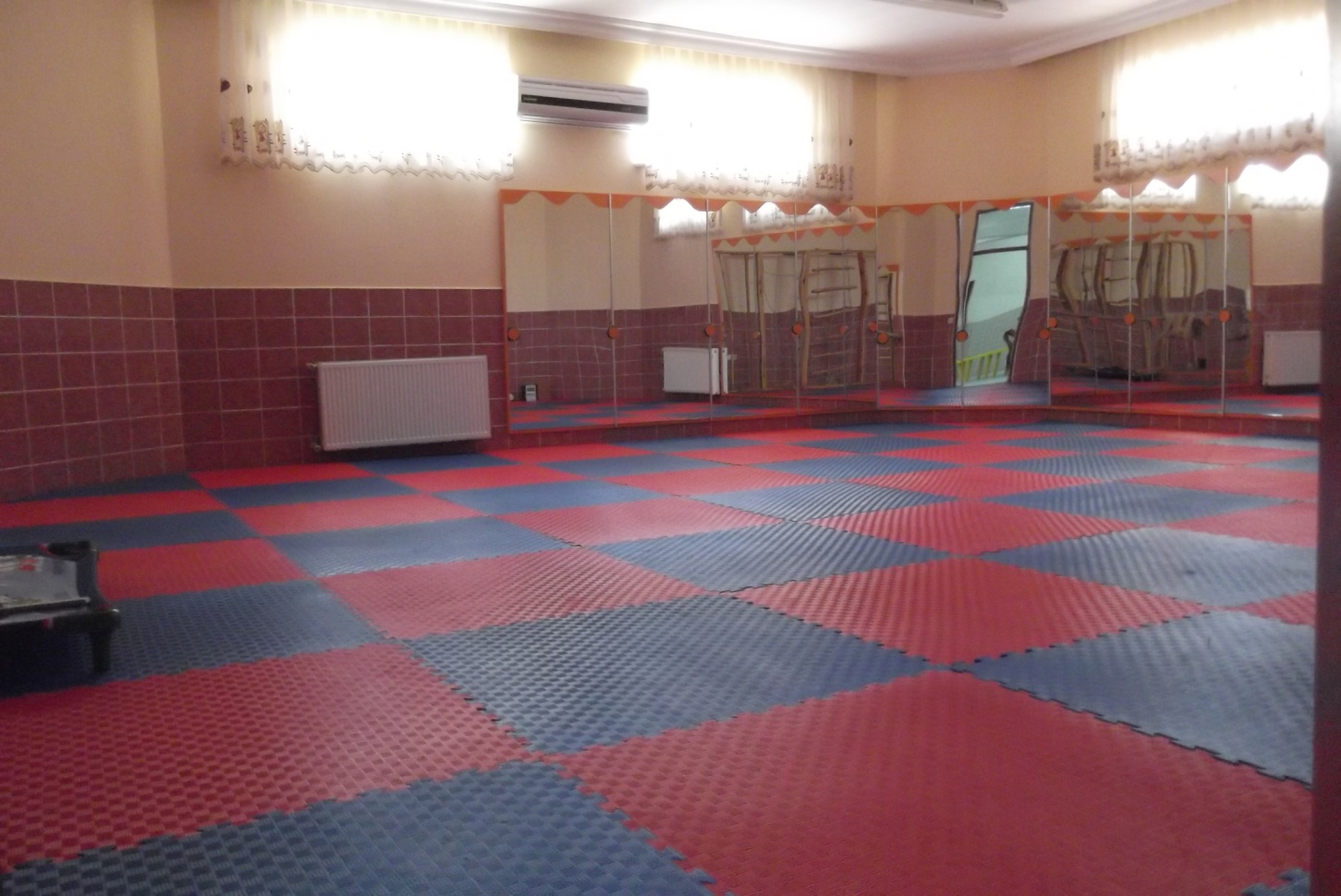 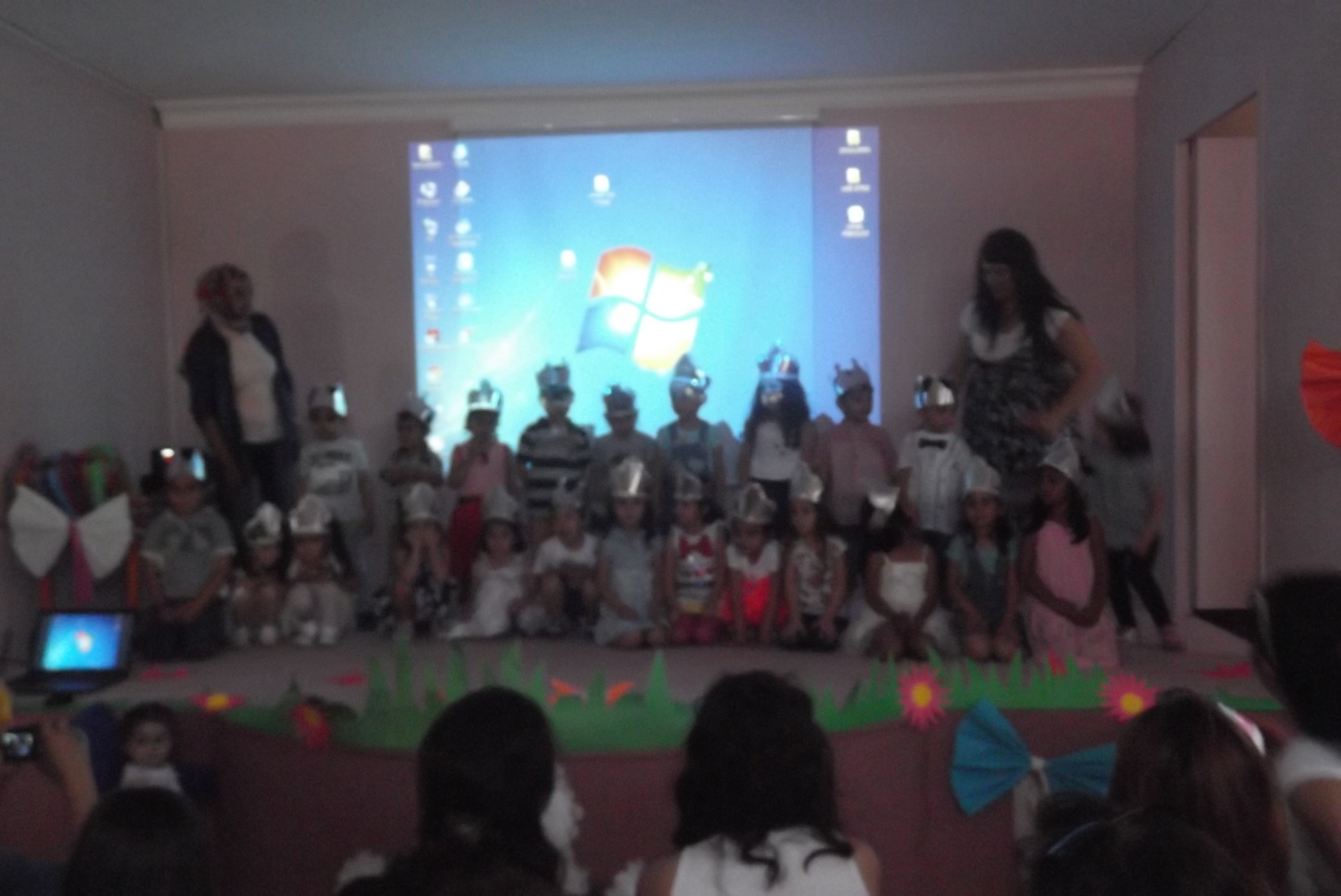 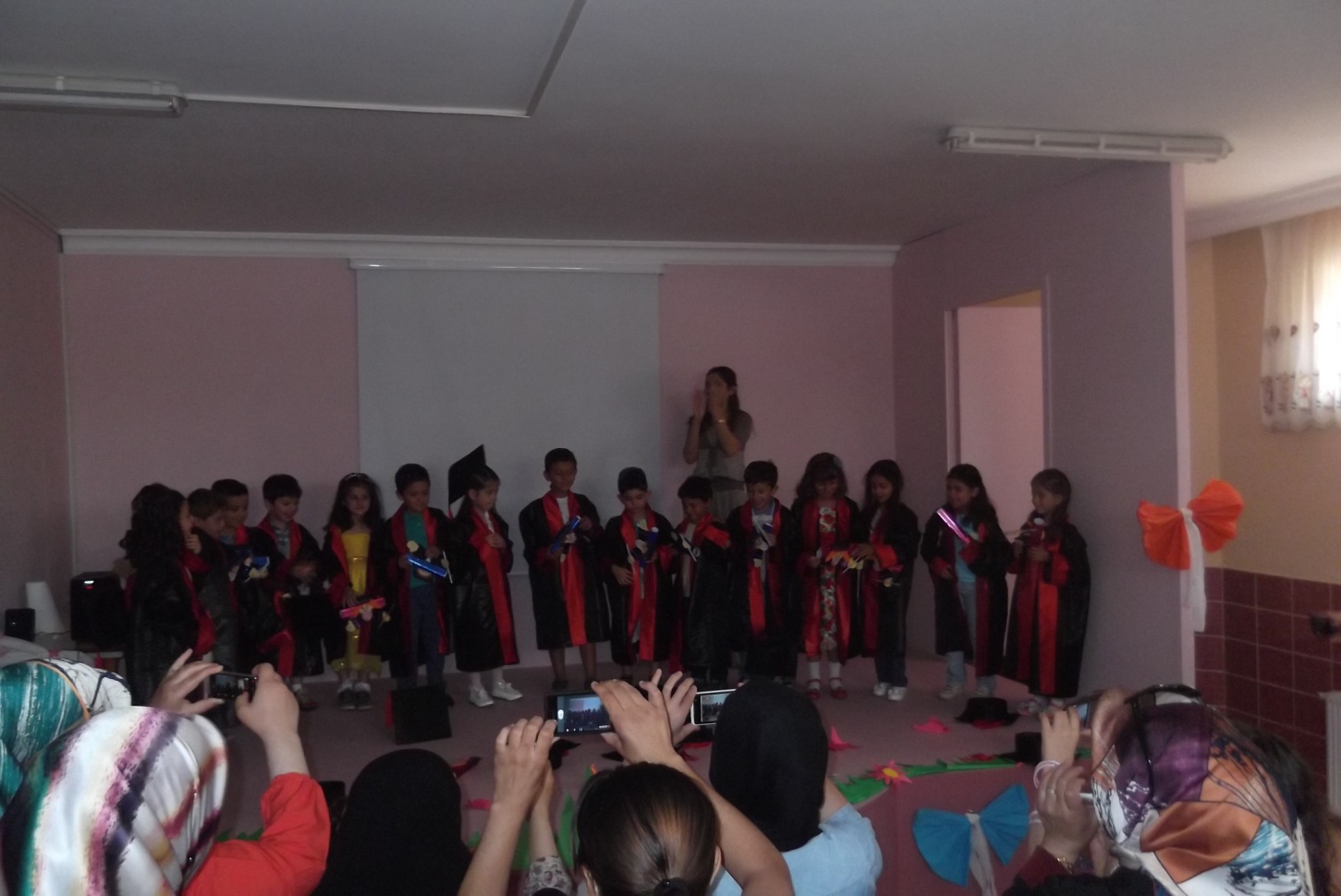 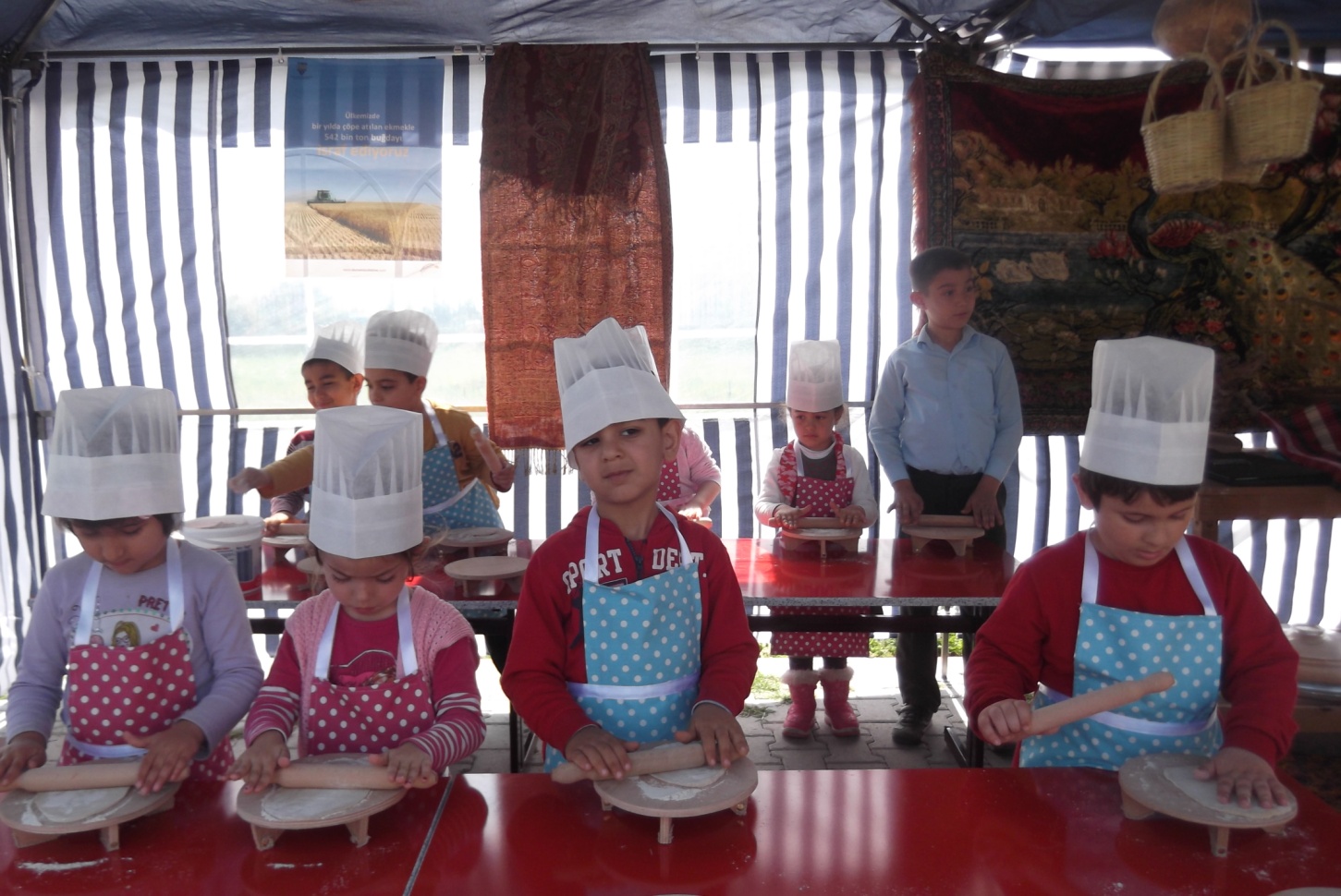 OKULUN ADISAMİYE NAİM EĞİTİM VAKFI ANAOKULUKURUM TİPİANAOKULUHİZMETE GİRİŞ YILI2010-2011 EĞİTİM ÖĞRETİM YILIÖĞRETİM ŞEKLİİKİLİSTATÜSÜKAMUADRESİÇAĞDAŞKENT MAHALLESİ 93065 SK. TOROSLAR/MERSİNTELEFON NUMARASI(0324) 223 26 48WEB ADRESİhttp://www.samiyenaimeğitimvakfıanaokulu.meb.k12.trMAİL ADRESİ972605@gmail.comMÜDÜR 1MÜDÜR YARDIMCISI SAYISI1ÖĞRETMEN SAYISI15ÖĞRENCİ SAYISI425MEMUR SAYISI1REHBER ÖĞRETMEN0MUTFAK ELEMANI3HİZMETLİ1SÖZLEŞMELİ İŞÇİ (HİZMETLİ)2ADI SOYADIOKUL MÜDÜRÜMÜDÜR YARDIMCISIOKUL ÖNCESİ ÖĞRETMENİREHBER ÖĞRETMENÜCRETLİ ÖĞRETMENHİLAL ORAL            XNURSEL KAYA GÜLAY          XFATMA SOĞAN         XYASEMİN YAVUZ          XÜLKÜ GÖDEN          XDİLEK TÜZÜN          XGÜLŞAH ADIM          XDAMLA FIRAT TAYLAN          XZEHRA TEMİZ          XDİĞDEM ASAN          XÜMMÜGÜLSÜM KARA GÜRBÜZ          XSEÇİL ÖLMEZ          XNAİLE DEVECİ          XEMİNE YALIN         XMÜNEVVER KAR         XAYNUR METİN         XFATMA ÖZ         XTOPLAM1111         4 GENELTOPLAM        17ŞUBESAYISI3 YAŞ24 YAŞ55 YAŞ8     ŞUBE ADIKIZ ÖĞRENCİ SAYISIERKEK ÖĞRENCİ SAYISITOPLAM ÖĞRENCİ SAYISISEVİMLİ AFACANLAR(SABAH) 3A10717SEVİMLİ AFACANLAR(ÖĞLE)    3B131427PARLAYAN YILDIZLAR(ÖĞLE)   5 AA161733PARLAYAN YILDIZLAR(SABAH) 5 AB131023BİLGİNLER (ÖĞLE)                      5 E141832BİLGİNLER(SABAH)                    4 E6511ÇALIŞKAN ARILAR   (ÖĞLE)       4 C121325ŞİRİNLER      (SABAH)                 5 C131629ŞİRİNLER      (ÖĞLE)                   5 F181230PİNOKYOLAR(SABAH)               4 D  81422PİNOKYOLAR(ÖĞLE)                  4 A111425MİNİK KALPLER(SABAH)           5 A141428MİNİK KALPLER(ÖĞLE)              5 D171431MAVİ BONCUKLAR(SABAH)      5 B111627MAVİ BONCUKLAR(ÖĞLE)        4 B151126GENEL TOPLAM195188386BİNA DURUMU                            DEVAMLI    BİNANIN HİZMETE GİRİŞ YILI        2010BİNANIN YÜZÖLÇÜMÜ(M2)          1473BAHÇE YÜZÖLÇÜMÜ (M2)            4120ISINMA DURUMU                         KALORİFER VE KLİMADERSLİK SAYISI                              8MÜDÜR ODASI                              1MÜDÜR YARD. ODASI                    1MEMUR ODASI                             1ÖĞRETMENLER ODASI                   1MUTFAK1YEMEKHANE1SIĞINAK       1FOTOKOPİ ODASI                 1JİMNASTİK SALONU                      1GÖSTERİ SALONU1